Osiowy wentylator ścienny DZQ 50/6 A-ExOpakowanie jednostkowe: 1 sztukaAsortyment: C
Numer artykułu: 0083.0785Producent: MAICO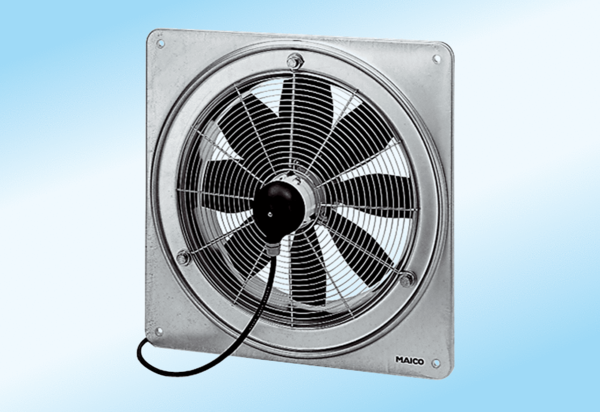 